12.05.2020 r.Dla Julii i Maćka  – zaj. z p. GosiąPrzypomnij sobie najważniejsze informacje o rzeczowniku.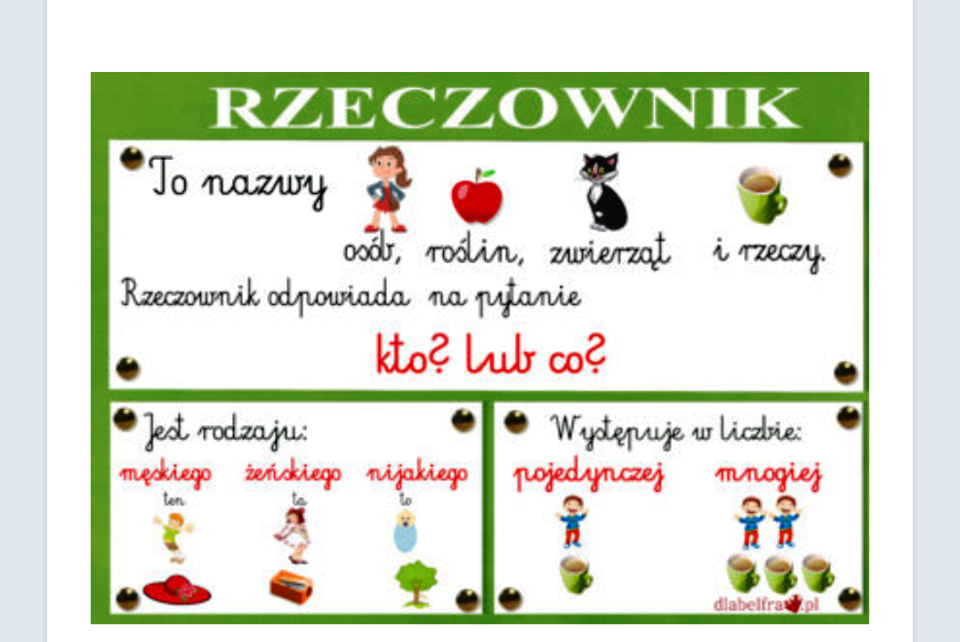 Napisz rzeczowniki na daną literę alfabetu w odpowiednim rodzaju.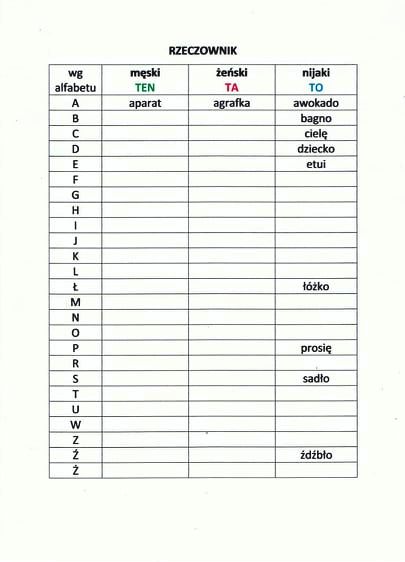 